Отделение СФР по Томской области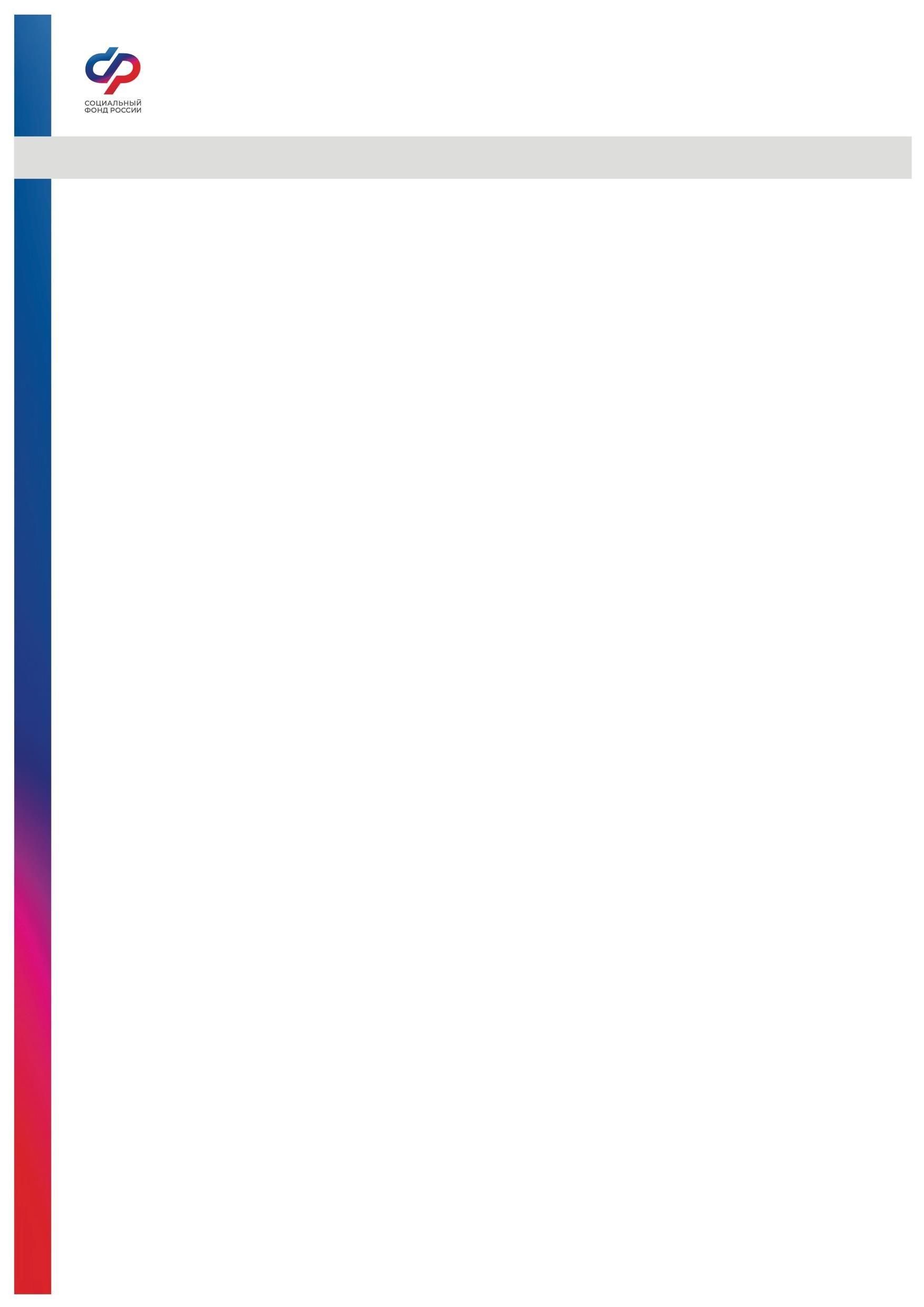 Пресс-релиз от 01.11.2023 График выплат пенсий и пособий в ноябре 2023 годаОтделение Социального фонда России по Томской области доводит до сведения граждан график выплат пенсий и пособий в ноябре 2023 года.Для удобства родителей большинство детских пособий выплачивается в единый день доставки — 3 числа каждого месяца. Так, 3 ноября в течение всего дня на счета граждан будут поступать:- единое пособие;
- выплата на первого ребенка от 0 до 3 лет;
- ежемесячное пособие на детей в возрасте от 8 до 17 лет;
- пособия беременным женщинам, вставшим на учет в ранние сроки;
- ежемесячное пособие неработающим родителям по уходу за ребенком до полутора лет;
- иные ежемесячные пособия по мерам соцподдержки, переданные в СФР от органов социальной защиты.
Также 3 ноября будет произведена ежемесячная выплата из средств материнского капитала за октябрь, в связи с тем, что 5 ноября выпадает на выходной день, воскресенье.- 8 ноября — пособие работающим родителям по уходу за ребенком до полутора лет за октябрь.- через отделения почтовой связи с 5 по 25 число, согласно установленному графику доставки.Выплата пенсии жителям Томской области за ноябрь (месяц в месяц) будет осуществлена в соответствии с утвержденным графиком:- через отделения почтовой связи с 5 по 25 число, согласно установленному графику доставки;
Дополнительно уточнить график работы почтовых отделений или найти на карте ближайшее открытое отделение можно на сайте pochta.ru или в мобильном приложении Почты, а также по телефону 8-800-1-000-000.
- через кредитные учреждения будет осуществлена с учетом выходных дней 3 (у кого дата доставки 5 число месяца), 10, 15, 21 ноября._____________________________Группа по взаимодействию со СМИ Отделения Фонда пенсионного и социального страхования РФ по Томской области Сайт: www.sfr.gov.ru. Тел.: (3822) 60-95-12; 60-95-11; E-mail: smi @080.pfr.ru